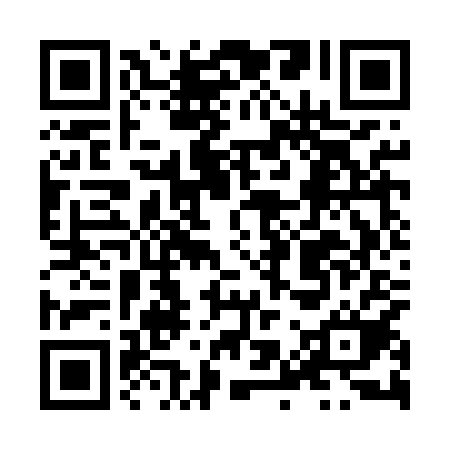 Ramadan times for Krasne Dlusko, PolandMon 11 Mar 2024 - Wed 10 Apr 2024High Latitude Method: Angle Based RulePrayer Calculation Method: Muslim World LeagueAsar Calculation Method: HanafiPrayer times provided by https://www.salahtimes.comDateDayFajrSuhurSunriseDhuhrAsrIftarMaghribIsha11Mon4:264:266:2012:073:595:555:557:4312Tue4:234:236:1812:074:005:575:577:4513Wed4:214:216:1612:074:025:595:597:4714Thu4:184:186:1312:074:036:016:017:4915Fri4:164:166:1112:064:046:036:037:5116Sat4:134:136:0912:064:066:046:047:5317Sun4:104:106:0612:064:076:066:067:5518Mon4:084:086:0412:054:096:086:087:5719Tue4:054:056:0212:054:106:106:107:5920Wed4:024:025:5912:054:126:116:118:0121Thu4:004:005:5712:054:136:136:138:0322Fri3:573:575:5512:044:146:156:158:0523Sat3:543:545:5212:044:166:176:178:0824Sun3:523:525:5012:044:176:196:198:1025Mon3:493:495:4712:034:196:206:208:1226Tue3:463:465:4512:034:206:226:228:1427Wed3:433:435:4312:034:216:246:248:1628Thu3:403:405:4012:024:236:266:268:1829Fri3:373:375:3812:024:246:276:278:2130Sat3:343:345:3612:024:256:296:298:2331Sun4:314:316:331:025:277:317:319:251Mon4:294:296:311:015:287:337:339:282Tue4:264:266:291:015:297:347:349:303Wed4:234:236:261:015:307:367:369:324Thu4:204:206:241:005:327:387:389:355Fri4:164:166:221:005:337:407:409:376Sat4:134:136:191:005:347:417:419:397Sun4:104:106:171:005:357:437:439:428Mon4:074:076:1512:595:377:457:459:449Tue4:044:046:1212:595:387:477:479:4710Wed4:014:016:1012:595:397:487:489:49